Weekendje 19-21 novemberKruipende kevers, waaiende winden wie zal het monster onder jullie veldbedje vinden. Dit weekendje zal het monster in jullie zelf naar boven komen. Je kan het dus al raden het monster in jullie zal jullie veraden.PRAKTISCHHet kamp gaat door in de snekke (Spuikomlaan 21a) in Bredene. Het weekendje gaat door van 19-21 november. Vrijdag spreken we af om 18:30 en zondag eindigen we het weekendje om 13:00. Controleer ook of de informatie van de medische fiches nog klopt zodat wij weten of er bepaalde zaken zijn waarmee wij rekening moeten houden (allergieën, medicatie,…).KOSTPRIJSDe kostprijs is €30 voor het weekendje. Gelieve dit bedrag over te schrijven op het rekeningnummer: BE40 9792 4308 7863 met vermelding “naam van het kind + Kapoen/Welp + weekendje”. Wij vragen u vriendelijk om dit bedrag te storten voor Maandag 15 November.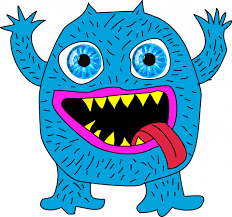 WAT NEEM JE MEE?Slapen: Slaapzak Kledij (die vuil mogen worden):ScoutshemdT-shirtsDikke truiRegenjasKorte broekLange broekVoldoende kousen + onderbroekenPyjama(Stap)schoenenOverig:Kleine rugzakToiletgerief (tandenborstel, tandpaste, shampoo, handdoek,…)KEUKENHANDDOEK!!!Linnen zak (geen plastic want zorgt voor schimmel) voor vuile kledijZaklampKids-ID (!!!)DrinkflesVerkleedkledij in thema monster-Je moet hiervoor niets speciaal aankopen!NIET NODIG:ElektronicaSnoepgoed VRAGEN?Aarzel niet om de takleider, Nic Boedt(voor kapoenen) te contacteren op volgend nummer 0491 42 00 36 of via het e-mailadres Nic.Boedt@gmail.com indien er nog bijkomende vragen zijn.Johannes Mispelaere(voor welpen) te contacteren op volgend nummer 0499 32 05 41 of via het e-mailadres Johannes.mispelaere@hotmail.be indien er nog bijkomende vragen zijn.Hopelijk zien jullie het even hard zitten als wij. STEVIGE LINKERDE KAPOENEN en WELPENLEIDING